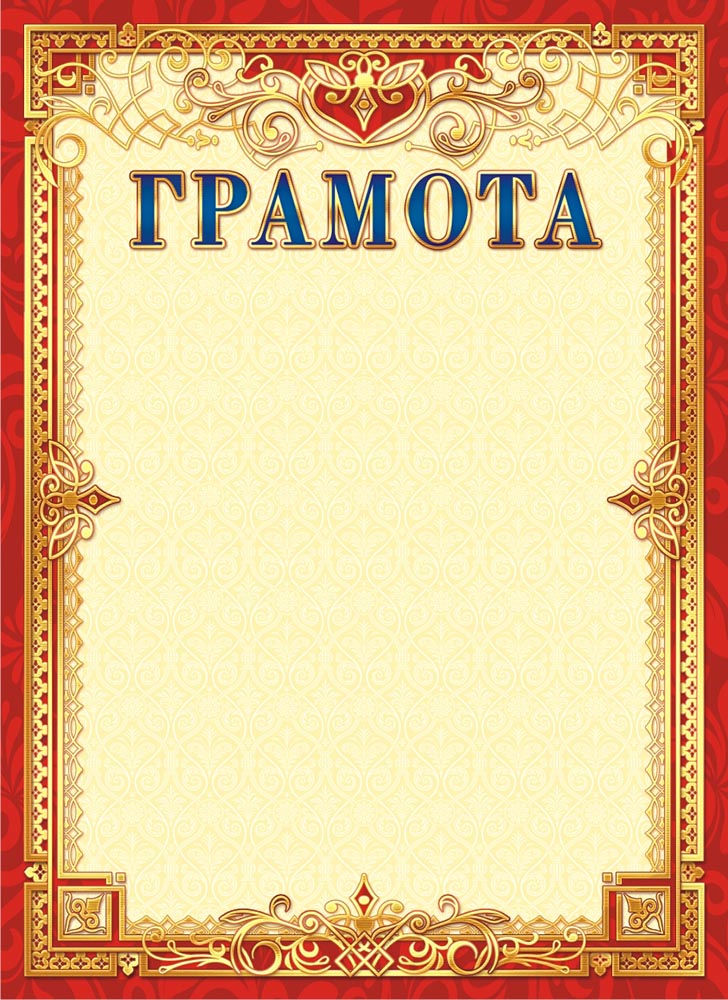 НАГРАЖДАЕТСЯИванова Марияучащаяся МБОУ СОШ №21занявшая III местов районном конкурсе плакатов «С Днем защитника Отечества» в рамках краевого конкурса оборонно-массовой и военно-патриотической работы памяти маршала Жукова Г.К.Руководитель: Сидорова Юлия Ивановна                     Начальник управления                                                                   Е.В. Руденко                     образованиемОснование: приказ УО АМОТР от 21.02.2023 г. № 162г.Темрюк 2023 год